B.COM (BANKING AND INSURANCE)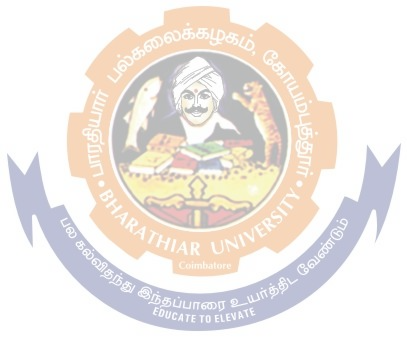 (For the students admitted during the academic year 2021 – 22 onwards)Naan Mudhalvan – Skill courses- external 75 marks will be assessed by Industry and internal will be offered by respective course teacher.List of elective courses colleges can choose fromValue added courses: Minimum 2 and Maximum 5 for each Department for entire program-It is optional for affiliated colleges.Job oriented certificate courses: Two courses (Each Department for entire program)- It is optional for affiliated collegesPartTitle of the CourseCreditsHoursHoursMaximum MarksMaximum MarksMaximum MarksMaximum MarksPartTitle of the CourseCreditsTheoryPracticalCIAESEESETotalFIRST SEMESTERFIRST SEMESTERFIRST SEMESTERFIRST SEMESTERFIRST SEMESTERFIRST SEMESTERFIRST SEMESTERFIRST SEMESTERILanguage-I46-505050100IIEnglish-I46-505050100IIICore I – Principles ofAccounting45-505050100IIICore II – Indian BankingSystem45-505050100IIIAllied Paper I : BusinessMathematics46-505050100IVEnvironmental Studies #22--5050502230-250300300550SECOND SEMESTERSECOND SEMESTERSECOND SEMESTERSECOND SEMESTERSECOND SEMESTERSECOND SEMESTERSECOND SEMESTERSECOND SEMESTERILanguage-II46-505050100IIEnglish-II46-505050100IIICore III – FinancialAccounting45-505050100IIICore IV – Fundamentalsof Insurance45-505050100IIIAllied Paper II : Statistics for Business46-505050100IVValue Education – Human Rights #22--5050502230-250300300550THIRD SEMESTERTHIRD SEMESTERTHIRD SEMESTERTHIRD SEMESTERTHIRD SEMESTERTHIRD SEMESTERTHIRD SEMESTERTHIRD SEMESTERIIICore V – Corporate Accounting46-505050100IIICore VI – Fundamentals of Entrepreneurship46-505050100IIICore VII – Banking Law and Practice47-505050100IIIAllied : III - Business Economics46-505050100VSkill Based Subject-1 :Business Regulatory Frame Work33-30454575IVTamil @ / Advanced Tamil# (OR) Non-major elective - I (Yoga forHuman Excellence) # / Women’s Rights#22-505050502130-230230295525FOURTH SEMESTERFOURTH SEMESTERFOURTH SEMESTERFOURTH SEMESTERFOURTH SEMESTERFOURTH SEMESTERFOURTH SEMESTERFOURTH SEMESTERIIICore VIII – Merchant Banking45--304575IIICore IX – Financial Management45--5050100IIICore X – Financial Services45--304575IIICore XI – Cost Accounting44--5050100IIICore XII – Company Law23304575IIIAllied : IV : Principles ofManagement33--5050100VSkill Based Subject-2 : Naan Mudhalvan-Office Fundamentalshttp://kb.naanmudhalvan.in/Bharathiar_University_(BU)23--252550IVTamil@ /Advanced Tamil # (or)Non-major elective – II : General Awareness #22--5050Total2530265360625FIFTH SEMESTERFIFTH SEMESTERFIFTH SEMESTERFIFTH SEMESTERFIFTH SEMESTERFIFTH SEMESTERFIFTH SEMESTERFIFTH SEMESTERIIICore XIII – ComputerApplication in Business34505050100IIICore XIV– CommercialBank Management45-505050100IIICore XV – Marketing Management45-505050100IIICore XVI – : Insurance Management45-505050100IIICore XVII  :Income Tax  Law and Practice46-30304575IIIElective –I :Business EnvironmentBusiness FinanceComputer application Practical - I45-505050100IVSkill	Based	Subject-III: Naan Mudhalvan-Accounting and Trading Essentials for Employability (Banking, Lending and NBFC Products and Services- I) http://kb.naanmudhalvan.in/images/3/37/BFSI-2_2023-2024.pdf2-252575100Total2530305305370675SIXTH SEMESTERSIXTH SEMESTERSIXTH SEMESTERSIXTH SEMESTERSIXTH SEMESTERSIXTH SEMESTERSIXTH SEMESTERSIXTH SEMESTERIIICore XVIII– ManagementAccounting46-505050100IIICore XIX - Principles ofAuditing44-505050100IIICore XX - Executive Business Communication33-30304575IIICore XXI – Micro Finance34-30304575IIICore: XXII Insurance Legislative Framework34-5	  305	  304575IIIA Elective –II :Brand ManagementSupply Chain ManagementComputer applicationPractical- II35      30      30       4575IIIElective –III :Cyber lawAdvertisement and sales promotionC Project work34-303045    75IVSkill based Subject-4 : Naan Mudhalvan	- Fintech Course (Capital Markets / Digital Marketing / Operational Logistics) http://kb.naanmudhalvan.in/Bharathiar_University_ (BU)2252575100VExtension Activities @2--5050-50Total2730325325400725Total1423650ONLINE COURSESONLINE COURSESONLINE COURSESONLINE COURSESONLINE COURSESONLINE COURSESONLINE COURSESONLINE COURSESCourses Offered BySwayam**2Swayam will be implemented from next yearSwayam will be implemented from next yearSwayam will be implemented from next yearSwayam will be implemented from next yearSwayam will be implemented from next yearSwayam will be implemented from next yearSwayam will be implemented from next yearSwayam will be implemented from next yearElective – IABusiness EnvironmentElective – IBBusiness FinanceElective – ICComputer application Practical - IElective – IIABrand ManagementElective – IIBSupply Chain ManagementElective – IICComputer application Practical - IIElective – III*ACyber lawElective – III*BAdvertisement and sales promotionElective – III*CProject work